FORMULAS: ANGLES and CIRCLESFORMULAS: SEGMENT LENGTHS and CIRCLESANGLE TYPEDIAGRAMFORMULACentral Angle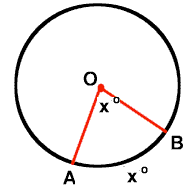 Inscribed Angle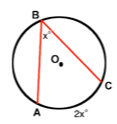 Angle formed by chord and tangent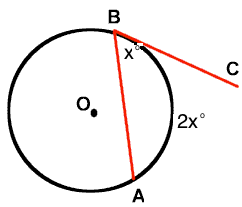 Angle formed by intersecting chordsNote: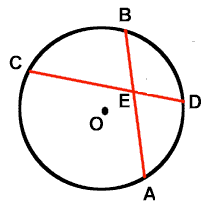 andAngle formed by two tangents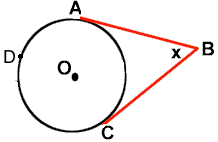 Angle formed by tangent and secant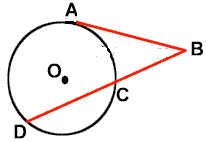 Angle formed by two secants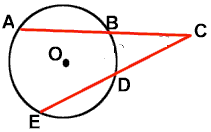 SEGMENT TYPEDIAGRAMFORMULASegments formed by intersecting chords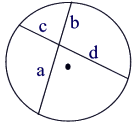 Two tangents from the same point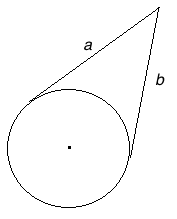 a = bTangent and a secant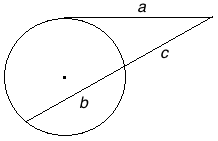 Two secants(whole secant x external piece = whole secant x external piece)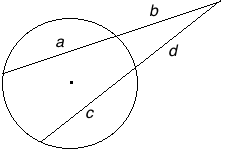 b(a + b) = d(c +d)